MICHIGAN STATE UNIVERSITY2019 DR.  CHARLES AND  MARJORIE  GLIOZZO  DISSERTATION RESEARCH  SCHOLARSHIP APPLICATIONAPPLICATION DEADLINE: 1 MARCH 2019AWARDS ARE TENABLE IN SUMMER 2019, FALL 2019 OR SPRING 2020DescriptionThis scholarship was endowed by Dr. Charles and Mrs. Marjorie Gliozzo whose passion for and commitment to international education is unparalleled. Charles (Chuck) Gliozzo, Professor Emeritus of History and Director Emeritus of the Office of Overseas Study (precursor to the Office of Study Abroad), has a distinguished career at Michigan State University (MSU). Professor Gliozzo served as a Fulbright Scholar to France in 1962 and Germany in 1982.  He also served in a leadership capacity within NAFSA: Association of International Educators, Council on International Educational Exchange (CIEE) and Phi Beta Delta, an honor society which highlights the accomplishments of students in international education.   For her part Marjorie Gliozzo, who was educated at Columbia University and Mexico City-­‐based National Autonomous University, taught Spanish at high schools in Buffalo, New York and East Lansing. Mrs Gliozzo also served as an English Language teacher to MSU spouses in the Haslett School District for eighteen years.Eligibilitydoctoral students at MSU who are planning to undertake dissertation research outside the United States and are at the dissertation research stage.Application packets must include the following:A completed Application Form including a proposed budget.A letter describing how scholarship funds would be utilized vis à vis student’s program of study and how the research project will contribute to extant scholarship (limit letter to one page).Letter of support from applicant’s academic or research adviser (Reference letters are confidential and will be shared with members of the Selection Committee). Reference letters may be sent electronically with a signed and sealed hard copy to follow.A letter of support from a second faculty member.Official MSU transcript that includes fall 2018 grades. Transcripts from previous educational institutions are not required.Curriculum Vitae or Resume.Submit application to:Assistant Dean for AdministrationOffice of the Dean, International Studies and Programs Michigan State University427 N Shaw Lane, Room 207 East Lansing, MI 48824-1035isp.scholarship@msu.eduTelephone: 517-355-2350Fax: 517-353-7254SECTION APersonal Details1.   Name: ________________________________________________________________________2.    E-­‐mail address: _______________________________________________________________________3.   Current street address: ___________________________________________________________4. City: _________________________ State: _____ Zip: _________5.	Phone: (______) __________________________6.   Permanent (Home) Address: ______________________________________________________7.   City: _________________________ State: _____ Zip: _________8.	Phone: (______) __________________________9.   Are you a US Citizen? Yes _____	No _____Previous Graduate EducationIn what institutions have you been a graduate student or candidate?SECTION BCurrent Academic Enrollment Informationa.   Name of College: _____________________________________________________________b.   Name of Department: _____________________________________________________________Date accepted into the PhD program: Semester ____________Year _____________Name of academic/research adviser or primary faculty member_____________________________________________________________Progress in Academic Program:Indicate completion or expected completion dates for the following academic programs:All graduate coursework completed:Semester ____________Year ____________MA degree or second-­‐year paper (if applicable):Semester ____________ Year____________Comprehensive examinations completed (if applicable): Semester ____________Year ____________If not applicable, explain: _________________________________________________________________________________________________________________________________Dissertation proposal approved by committee: Semester ____________Year ____________Grade Point Average (GPA): Current GPA for graduate courses completed at MSU _________SECTION CNOTE: Start section C on a new page. All responses must be double-­‐spaced, Times New Roman 12 pt. font with 1-inch margins to qualify for reviewResearch PlanStudent Name:Title of Proposed Dissertation:Abstract (limit response to one paragraph):a. What are the dates of your proposed dissertation research travel?Begin: 	End: 	Total days traveled: 	If you propose a stay of less than 60 days, indicate why you think a shorter stay is justified.List the countries and areas which you plan to visit.What are the research goals and objectives which you will address in your dissertation and why are they significant (limit response to one page)?What methodology will you employ in your research site (Limit response to one page)?a. Have you been to the research area(s) previously?  Yes   No  If yes, when	and for how long 	 (Be sure to include the most recent visits)What did you accomplish?What individuals, institutions, and/or organizations do you plan to consult to assist you with your dissertation research?Do you plan to obtain letters of support from the aforementioned individuals or groups to assist you in your dissertation research?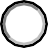 Yes	No 	What language(s) will you utilize for research purposes and what is your fluency in each?Will your dissertation research activities involve vertebrate animals? Yes    No  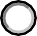 If yes, will your research require approval by the Institutional Animal Care and Use Committee Application to Use Vertebrate Animals in Research, Testing, or Instruction?	Yes     No  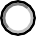 If yes, when do you plan to apply for approval or when have you received approval for dissertation research activities?Budget: Please attach a tentative budget for your proposed dissertation research travel, including support from other sources to cover some costs. The budget may include, for example, transportation, visa, immunizations, international health and evacuation insurance, per diem for lodging and food, materials and supplies.  Any requests for recorders, cameras, or any other equipment required for the dissertation research must be approved by ISP’s Office of the Dean prior to purchase and should not exceed $400.Signature: _______________________________________________ Date: ____________________MSU is an Affirmative Action and Equal Opportunity Institution.InstitutionDepartmentYears EnrolledDegreeYear Completed